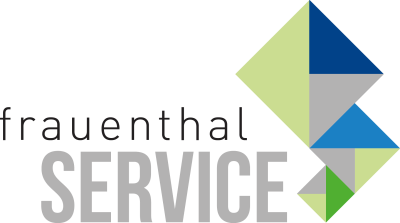 PRESSEINFORMATIONWien, im Juli 2019BBQ meets DesignBBQ im B&E: Genuss und Design ergänzen sich perfekt. Da lag es nahe den wunderschönen Bad & Energie Schauraum in der Salzburger Panzerhalle für ein Get-together von regionalen Installateur-Größen zu nutzen. BBQ meets Design – der Name war Programm: Spanferkel, Spareribs und andere Köstlichkeiten wurden vom Grill-Meister perfekt zubereitet und schmeckten den rund 180 Gästen ausgezeichnet. Als Ergänzung gab es eine Extra-Portion Design. Die zahlreichen Industrie-Partner zeigten im Schauraum ihre Produkt-Highlights. Keine Party ohne Musik. Eine Country-Band sorgte mit schwungvoller Tanzmusik für eine ausgelassene Stimmung. Besucher und Gastgeber genossen die Veranstaltung und feierten bis in die frühen Morgenstunden. Die Frauenthal Handel Gruppe mit ihren Marken SHT und ÖAG ist nicht nur im Arbeitsalltag der perfekte Begleiter für ihre Kunden, sondern auch abseits des Büros die erste Wahl. Ein Event von Frauenthal heißt: gutes Essen, gute Stimmung und gute Gespräche unter Branchen-Kennern.